О назначении общественных обсуждений по проекту планировки территории и проекту межевания территории объекта «Государева гора» в г. Мариинский Посад Чувашской Республики».В соответствии с Градостроительным кодексом Российской Федерации, Федеральным законом от 06.10.2003 № 131-ФЗ «Об общих принципах организации местного самоуправления в Российской Федерации», Уставом Мариинско-Посадского муниципального округа Чувашской Республики, принятым решением Собрания депутатов Мариинско-Посадского муниципального округа Чувашской Республики от 14.11.2022 № 3/1, Положением о порядке организации проведения общественных обсуждений или публичных слушаний по вопросам градостроительной деятельности на территории Мариинско-Посадского муниципального округа Чувашской Республики, утвержденным решением Собрания депутатов Мариинско-Посадского муниципального округа Чувашской Республики от 28.09.2023 № 17/1, в целях соблюдения прав человека на благоприятные условия жизнедеятельности, прав и законных интересов правообладателей земельных участков и объектов капитального строительства, администрация Мариинско-Посадского муниципального округа Чувашской Республики, п о с т а н о в л я е т:1.Провести общественные обсуждения по проекту планировки территории и проекту межевания территории объекта «Государева гора» в г. Мариинский Посад Чувашской Республики» (далее - Проект). Границы территорий, применительно к которым проводятся общественные обсуждения – г. Мариинский-Посад.2.Управлению по благоустройству и развитию территорий администрации Мариинско-Посадского муниципального округа Чувашской Республики организовать:проведение экспозиции по проекту по адресу: г. Мариинский Посад, ул. Николаева, д.47, с 19 июня 2024 года по 02 июля 2024 года (время посещения - в будние (рабочие) дни с 12ч до 16 ч);консультирование посетителей экспозиций по Проекту состоится с 8.00 до 10.00 часов с 19 июня 2024 года по 02 июля 2024 года по адресу: г. Мариинский Посад, ул. Николаева, д.47, каб. 203.В течение всего периода проведения общественных обсуждений участники общественных обсуждений имеют право направить Организатору свои предложения и замечания по обсуждаемым вопросам по адресу: Чувашская Республика, г. Мариинский Посад, ул. Николаева, д. 47, в письменном виде по форме согласно приложению N 3 к Положению о порядке организации и проведения общественных обсуждений, публичных слушаний по вопросам градостроительной деятельности на территории Мариинско-Посадского муниципального округа, утвержденному решением Собрания депутатов Мариинско-Посадского муниципального округа Чувашской Республики от 28.09.2023 N 17/1 (далее - Положение), а также посредством записи в книге (журнале) учета посетителей экспозиции проекта по форме согласно приложению N 6 к Положению.Предложения и замечания по Проекту, направленные в установленном порядке, подлежат регистрации и обязательному рассмотрению Организатором.Номера контактных справочных телефонов комиссии: 8 83542-2-22-71, 2-19-35Почтовый адрес комиссии: г. Мариинский Посад, ул. Николаева, д. 47, каб. 203Адрес электронной почты: marpos@cap.ru. marpos_construc@cap.ru.3. Участникам общественных обсуждений по Проекту в соответствии с требованиями статьи 5.1 Градостроительного кодекса Российской Федерации обеспечить:представление в целях идентификации сведений о себе (фамилию, имя, отчество (при наличии), дату рождения, адрес места жительства (регистрации) − для физических лиц; наименование, основной государственный регистрационный номер, место нахождения и адрес − для юридических лиц) с приложением документов, подтверждающих такие сведения; представление сведений о правах на земельные участки, объекты капитального строительства, помещения, являющиеся частью указанных объектов капитального строительства, из Единого государственного реестра недвижимости и иных документов, устанавливающих или удостоверяющих их права на такие земельные участки, объекты капитального строительства, помещения, являющиеся частью указанных объектов капитального строительства. 4. Участникам общественных обсуждений, прошедшим идентификацию в соответствии с пунктом 3 настоящего постановления, направлять письменные предложения и замечания (при наличии) по Проекту по адресу: Чувашская Республика-Чувашия, Мариинско-Посадский муниципальный округ, г. Мариинский Посад, улица Николаева, дом 47, кабинет 203 (тел.8(83542)2-22-71) по 02 июля 2024 года включительно.5. Отделу цифрового развития и информационных технологий администрации Мариинско-Посадского муниципального округа Чувашской Республики обеспечить опубликование настоящего постановления в периодическом печатном издании «Посадский Вестник» и размещение на официальном сайте администрации Мариинско-Посадского муниципального округа в информационно-телекоммуникационной сети «Интернет». 6. Контроль за исполнением настоящего постановления возложить на и.о. начальника Управления по благоустройству и развитию территорий администрации Мариинско-Посадского муниципального округа Чувашской Республики О.И. Тихонову.7. Настоящее постановление вступает в силу со дня его официального опубликования.Глава Мариинско-Посадскогомуниципального округа                   В.В. ПетровВ соответствии с Законом Чувашской Республики от 29.03.2022 № 23 "О преобразовании муниципальных образований Мариинско-Посадского района Чувашской Республики и о внесении изменений в Закон Чувашской Республики "Об установлении границ муниципальных образований Чувашской Республики и наделении их статусом городского, сельского поселения, муниципального района, муниципального округа и городского округа", постановлением Кабинета Министров Чувашской Республики от 14.03.2014 №77 «Об утверждении Республиканской программы капитального ремонта общего имущества в многоквартирных домах, расположенных на территории Чувашской Республики, на 2014 – 2043 годы и порядка разработки и утверждения краткосрочных республиканского и муниципальных планов реализации Республиканской программы капитального ремонта общего имущества в многоквартирных домах, расположенных на территории Чувашской Республики, на 2014 – 2043 годы», администрация Мариинско – Посадского муниципального округа Чувашской Республики, п о с т а н о в л я е т: Внести следующие изменения в постановление администрации Мариинско-Посадского района Чувашской Республики от 24.08.2020 №494 «Об утверждении краткосрочного муниципального плана реализации Республиканской программы капитального ремонта общего имущества в многоквартирных домах, расположенных на территории Мариинско – Посадского района Чувашской Республики на 2021 – 2023 г.г.»: 1).В перечне многоквартирных домов, расположенных на территории Мариинско – Посадского района Чувашской Республики, в отношении которых в 2021 – 2023 годах планируется проведение капитального ремонта: 1.1 графу 2 столбца 13 «стоимость» изложить в следующей редакции – « 536 880,51»; 1.2. графу 2 столбца 17 «стоимость» изложить в следующей редакции –«536 880,51»;  1.3. графу 4 столбца 13 « стоимость» изложить в следующей редакции –« 3 097 965,88»; 1.4. графу 4 столбца 17 «стоимость» изложить в следующей редакции – «3 097 965,88».2). В реестре многоквартирных домов, расположенных на территории Мариинско – Посадского района Чувашской Республики, в отношении которых планируется проведения капитального ремонта общего имущества, по видам капитального ремонта:2. 1.графу 3,столбца 3 «стоимость» изложить в следующей редакции- «536 880,51»; 2.2 графу 3 столбца 4 « стоимость» изложить в следующей редакции – « 536 880,51»; 2.3.графу 4,столбца 3 «стоимость» изложить в следующей редакции –« 3 097 965,88»,  2. Настоящее постановление вступает в силу после официального опубликования в периодическом печатном издании «Посадский Вестник».Глава Мариинско-Посадскогомуниципального округа В.В. ПетровО назначении публичных слушаний по вопросам предоставления разрешения на отклонение от предельных параметров разрешенного строительства, реконструкции объектов капитального строительства.В соответствии с Градостроительным кодексом Российской Федерации, Федеральным законом от 06.10.2003 № 131-ФЗ «Об общих принципах организации местного самоуправления в Российской Федерации», Уставом Мариинско-Посадского муниципального округа Чувашской Республики, принятым решением Собрания депутатов Мариинско-Посадского муниципального округа Чувашской Республики от 14.11.2022 № 3/1, Положением о порядке организации проведения общественных обсуждений или публичных слушаний по вопросам градостроительной деятельности на территории Мариинско-Посадского муниципального округа Чувашской Республики, утвержденным решением Собрания депутатов Мариинско-Посадского муниципального округа Чувашской Республики от 28.09.2023 № 17/1, в целях соблюдения прав человека на благоприятные условия жизнедеятельности, прав и законных интересов правообладателей земельных участков и объектов капитального строительства, администрация Мариинско-Посадского муниципального округа Чувашской Республики, п о с т а н о в л я е т:1.Провести 28 июня 2024 года в 10 ч 30 мин публичные слушания вопросу о предоставлении разрешения на отклонение от предельных параметров разрешенного строительства, реконструкции объекта капитального строительства – жилой дом, в границах земельного участка с кадастровым номером 21:16:210501:97, расположенного по адресу Чувашская Республика, р-н. Мариинско-Посадский, д. Хорньялы, ул. Восточная, д. 12Б, в части уменьшения минимального отступа от границ земельного участка с кадастровым номером 21:16:210501:97 с южной стороны с 3 м до 1.5 м.2.Управлению по благоустройству и развитию территорий администрации Мариинско-Посадского муниципального округа Чувашской Республики организовать:размещение эскизов по материалам представления разрешения на отклонение от предельных параметров разрешенного строительства, реконструкции объекта капитального строительства на сайте администрации Мариинско-Посадского муниципального округа в информационно-телекоммуникационной сети «Интернет». С 21 июня 2024 года по 28 июня 2024 года.время приема замечаний состоится с 8.00 до 10.00 часов с 21 июня 2024 года по 28 июня 2024 года по адресу: г. Мариинский Посад, ул. Николаева, д. 47, каб. 203. Участники публичных слушаний имеют право направить Организатору свои предложения и замечания по обсуждаемому вопросу по адресу: Чувашская Республика, г. Мариинский Посад, ул. Николаева, д.47, в письменном виде по форме согласно приложению N 3 к Положению о порядке организации и проведения общественных обсуждений, публичных слушаний по вопросам градостроительной деятельности на территории Мариинско-Посадского муниципального округа, утвержденному решением Собрания депутатов Мариинско-Посадского муниципального округа Чувашской Республики от 28.09.2023 N 17/1 (далее - Положение), а также посредством записи в книге (журнале) учета посетителей экспозиции проекта по форме согласно приложению N 6 к Положению.Предложения и замечания по Проекту, направленные в установленном порядке, подлежат регистрации и обязательному рассмотрению Организатором.Номера контактных справочных телефонов комиссии: 8 83542-2-22-71, 2-19-35Почтовый адрес комиссии: г. Мариинский Посад, ул. Николаева, д. 47, каб. 203Адрес электронной почты: marpos@cap.ru. marpos_construc@cap.ru.3. Участникам публичных слушаний по Проекту в соответствии с требованиями статьи 5.1 Градостроительного кодекса Российской Федерации обеспечить:представление в целях идентификации сведений о себе (фамилию, имя, отчество (при наличии), дату рождения, адрес места жительства (регистрации) − для физических лиц; наименование, основной государственный регистрационный номер, место нахождения и адрес − для юридических лиц) с приложением документов, подтверждающих такие сведения; представление сведений о правах на земельные участки, объекты капитального строительства, помещения, являющиеся частью указанных объектов капитального строительства, из Единого государственного реестра недвижимости и иных документов, устанавливающих или удостоверяющих их права на такие земельные участки, объекты капитального строительства, помещения, являющиеся частью указанных объектов капитального строительства. 4. Участникам публичных слушаний, прошедшим идентификацию в соответствии с пунктом 3 настоящего постановления, направлять письменные предложения и замечания (при наличии) по вопросу о предоставлении разрешения на отклонение от предельных параметров разрешенного строительства, реконструкции объекта капитального строительства по адресу: г. Мариинский Посад, улица Николаева, дом 47, кабинет 203 (тел.8(83542)2-22-71) по 28 июня 2024 года включительно.5. Отделу цифрового развития и информационных технологий администрации Мариинско-Посадского муниципального округа Чувашской Республики обеспечить опубликование настоящего постановления в периодическом печатном издании «Посадский Вестник» и размещение на официальном сайте администрации Мариинско-Посадского муниципального округа в информационно-телекоммуникационной сети «Интернет». 6. Контроль за исполнением настоящего постановления возложить на и.о. начальника управления по благоустройству и развитию территорий администрации Мариинско-Посадского муниципального округа Чувашской Республики О.И. Тихонову.7. Настоящее постановление вступает в силу со дня его официального опубликования.Глава Мариинско-Посадскогомуниципального округа В.В. ПетровО закрытии городского пляжа в период купального сезона 2024 годаВ целях обеспечения безопасности людей на водных объектах Мариинско-Посадского муниципального округа в период купального сезона 2024 года, и с учетом постановления Кабинета Министров Чувашской Республики от 26 мая 2006 года № 139 «Об утверждении Правил охраны жизни людей на водных объектах в Чувашской Республике, администрация Мариинско-Посадского муниципального округа Чувашской Республики п о с т а н о в л я е т:1. В связи с вводом в эксплуатацию понтона причального на траверзе 1201 км основного судового хода р. Волга г. Мариинский Посад закрыть место для купания населения территорию городского пляжа, расположенного по ул. Набережная г. Мариинский Посад с 21 июня 2024 года.2. Городской пляж использовать исключительно как место для отдыха населения с запретом на купание.3. Контроль за исполнением настоящего постановления оставляю за собой.4. Настоящее постановление вступает в силу со дня его подписания. Глава Мариинско-Посадскогомуниципального округа В.В. Петров 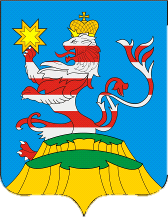 периодическое печатное изданиеПОСАДСКИЙВЕСТНИК2024июнь,21,пятница,№ 25Чăваш РеспубликинСĕнтĕрвăрри муниципаллă округĕн администрацийĕЙ Ы Ш Ă Н У № Сĕнтĕрвăрри хули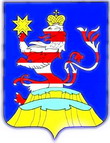 Чувашская РеспубликаАдминистрацияМариинско-Посадскогомуниципального округа П О С Т А Н О В Л Е Н И Е 18.06.2024 № 1339г. Мариинский ПосадЧăваш РеспубликинСĕнтĕрвăрри муниципаллă округĕн администрацийĕЙ Ы Ш Ă Н У №Сĕнтĕрвăрри хулиЧувашская РеспубликаАдминистрацияМариинско-Посадскогомуниципального округа П О С Т А Н О В Л Е Н И Е 20.06.2024 № 1346г. Мариинский ПосадО внесении изменений в постановление администрации Мариинско-Посадского района Чувашской Республики от 24.08.2020 № 494 «Об утверждении краткосрочного муниципального плана реализации Республиканской программы капитального ремонта общего имуществав многоквартирных домах, расположенных на территории Мариинско – Посадского района Чувашской Республики на 2021 – 2023 г.г.»О внесении изменений в постановление администрации Мариинско-Посадского района Чувашской Республики от 24.08.2020 № 494 «Об утверждении краткосрочного муниципального плана реализации Республиканской программы капитального ремонта общего имуществав многоквартирных домах, расположенных на территории Мариинско – Посадского района Чувашской Республики на 2021 – 2023 г.г.»Чăваш РеспубликинСĕнтĕрвăрри муниципаллă округĕн администрацийĕЙ Ы Ш Ă Н У № Сĕнтĕрвăрри хулиЧувашская РеспубликаАдминистрацияМариинско-Посадскогомуниципального округа П О С Т А Н О В Л Е Н И Е 20.06.2024 № 1347г. Мариинский ПосадЧăваш РеспубликинСĕнтĕрвăрри районĕн администрацийĕ Й Ы Ш Ă Н У21.06.2024 № 1354Сĕнтĕрвăрри хули 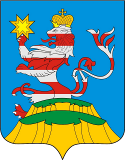 Чувашская РеспубликаАдминистрацияМариинско-Посадского муниципального округа П О С Т А Н О В Л Е Н И Е21.06.2024 № 1354г. Мариинский ПосадПериодическое печатное издание «Посадский вестник»Адрес редакции и издателя:429570, г. Мариинский Посад, ул. Николаева, 47E-mail: marpos@cap.ruУчредители – муниципальные образования Мариинско-Посадского районаСтоимость- бесплатноГлавный редактор: А.П. ИвановВерстка: И.А. ЛьвоваТираж 30 экз. Формат А3